
IODE (Jon Sigurdsson Chapter)        		   Winnipeg, Manitoba
IODE ... women dedicated to a better Canada
													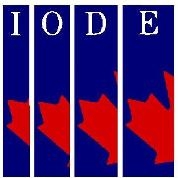 IODE Music Scholarship ApplicationFor a student who has obtained a high standing, vocal or instrument, (Grade VII plus) Canada Conservatory, RCM examinations, or Faculty of Music at a Manitoba University.JON SIGURDSSON CHAPTER IODE SCHOLARSHIPSIODE is a Canadian women’s charitable organization whose mission is to improve the quality of life for children, youth and those in need, through educational, social service and citizenship programs.THE FOLLOWING INFORMATION IS REQUESTED:  Music exams and marks obtained:  (Indicate: Canada Conservatory or Royal Conservatory of Toronto) Theory exams and marks obtained: References:  Letters of reference must be attached or forwarded, two of which should be from recognized  musical authorities.             continued on page 2Page 2 List any other scholarships or awards that you have received:List the extra-curricular activities in which you have participated 
(i.e. High School or Community Involvement, Sports, Music, Part-time Work, Hobbies, Leadership, Citizenship, Volunteer, etc .)Indicate Icelandic ancestry if any Please attach a copy of your high school marksPlease include a cover letter with your application including any other pertinent information.Please note:  Applications must be postmarked BY MAIL on or before September 11,2017Mail to:  ALICYN GOODMAN	 1412 – 80 SNOW STREET	 WINNIPEG  MB  R3T 0P8	 TEL.  204 – 257 – 5630	 EMAIL:  alicynIODE@gmail.comNameAddressCity/TownProvince Postal CodePhoneE-mailParent’s name, address, and phone #Parent’s name, address, and phone #Student’s Birth DateYearMonthDayHighest Academic grade completedHighest Academic grade completedProfession or Occupation intendedProfession or Occupation intendedNAMEPOSITIONi.ii.Applicant’s Name